Справкаоб источнике и дате официального опубликования (обнародования)муниципального нормативного правового актаРешение Собрания депутатов  Шакуловского сельского поселения Канашского района Чувашской Республики от «14» февраля 2022 г.  № 22/2 «О внесении изменений в решение собрания депутатов Шакуловского сельского поселения  Канашского района Чувашской Республики « О бюджете Шакуловского сельского поселения Канашского района на 2022 год и  плановый период 2023 и 2024 годов»».Врио главы Шакуловского сельского поселения					       Л.П. Степанова«04» марта 2022 г.О внесении изменений в решение собрания депутатов Шакуловскогосельского поселения  Канашского района Чувашской Республики « О бюджетеШакуловского сельского поселения Канашского района на 2022 год и  плановый период 2023 и 2024 годов»           В соответствии с Бюджетным кодексом Российской Федерации, Федеральным законом «Об общих принципах организации местного самоуправления в Российской Федерации», Уставом Шакуловского сельского поселения Канашского района Чувашской Республики внести в решение Собрания депутатов  Шакуловского сельского поселения Канашского района Чувашской Республики от 09 декабря 2021года №21/1 «О бюджете Шакуловского сельского поселения Канашского района Чувашской Республики  на 2022 год и  плановый период 2023 и 2024 годов», Собрание депутатов Шакуловского сельского поселения Канашского района решило:             1. Внести в решение собрания депутатов Шакуловского сельского поселения от  09.12.2021г. № 21/1   «О бюджете Шакуловского сельского поселения Канашского района Чувашской Республики на 2022 год и  плановый период 2023 и 2024 годов» следующие изменения:а) в статье 1Пункт 1 изложить в следующей редакции:«1. Утвердить основные характеристики бюджета Шакуловского сельского поселения Канашского района Чувашской Республики (далее- бюджет Шакуловского сельского поселения) на 2022 год:прогнозируемый общий объем доходов бюджета Шакуловского сельского поселения в сумме 3542,1 тыс.рублей, в том числе объем безвозмездных поступлений в сумме 2351,5 тыс. рублей, из них объем межбюджетных трансфертов, получаемых из бюджета Канашского района Чувашской Республики, в сумме 2351,5 тыс. рублей; общий объем расходов бюджета Шакуловского сельского поселения в сумме 4629,9 тыс.  рублей;верхний предел муниципального  внутреннего долга Шакуловского сельского поселения на 1 января 2023 года в сумме 0,0 тыс. рублей;дефицит бюджета Шакуловского сельского поселения в сумме 1087,8 тыс. рублей».б). Внести изменения в приложения  1,3,5,7,9 согласно приложениям 1-5 к настоящему решению соответственно.2. Настоящее решение вступает в силу с момента официального опубликования.            Председатель Собрания депутатов	                     Н.Н. Федоров           Врио главы сельского поселения	                  Л.П. СтепановаПриложение 5к  решению Собрания депутатов Шакуловского сельского поселения Канашского района Чувашской Республики "О бюджете Шакуловского  сельского поселения Канашского  района Чувашской Республики на 2022 год и на плановый период 2023 и 2024 годов"Источники внутреннего финансирования дефицита бюджета Шакуловского сельского поселения Канашского района Чувашской Республики на 2022 год (тыс.рублей)Наименование источника официального опубликования муниципального нормативного правового акта* (сведения о размещении муниципального нормативного правового акта для его обнародования)периодическое печатное издание «Официальный вестник Шакуловского сельского поселения»          Дата издания (обнародования)15.12.2021 г.         Номер выпуска**Номер статьи (номер страницы при отсутствии номера статьи с которой начинается текст муниципального нормативного правового акта)**Ст.1ЧĂВАШ РЕСПУБЛИКИКАНАШ РАЙОНĚ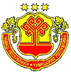 ЧУВАШСКАЯ РЕСПУБЛИКА КАНАШСКИЙ РАЙОНШАККĂЛ ЯЛ ПОСЕЛЕНИЙĚНДЕПУТАТСЕН ПУХĂВĚЙЫШĂНУ14.02.2022ҫ. № 22/2СОБРАНИЕ ДЕПУТАТОВШАКУЛОВСКОГО  СЕЛЬСКОГО ПОСЕЛЕНИЯРЕШЕНИЕ14.02.2022г. № 22/2Приложение 1к решению Собрания депутатов Шакуловского сельского поселения Канашского района Чувашской Республики«О бюджете Шакуловского сельского поселения Канашского района Чувашской Республики на 2022 годи на плановый период                                                  2023 и 2024 годов»Приложение 1к решению Собрания депутатов Шакуловского сельского поселения Канашского района Чувашской Республики«О бюджете Шакуловского сельского поселения Канашского района Чувашской Республики на 2022 годи на плановый период                                                  2023 и 2024 годов»Приложение 1к решению Собрания депутатов Шакуловского сельского поселения Канашского района Чувашской Республики«О бюджете Шакуловского сельского поселения Канашского района Чувашской Республики на 2022 годи на плановый период                                                  2023 и 2024 годов»Приложение 1к решению Собрания депутатов Шакуловского сельского поселения Канашского района Чувашской Республики«О бюджете Шакуловского сельского поселения Канашского района Чувашской Республики на 2022 годи на плановый период                                                  2023 и 2024 годов»Приложение 1к решению Собрания депутатов Шакуловского сельского поселения Канашского района Чувашской Республики«О бюджете Шакуловского сельского поселения Канашского района Чувашской Республики на 2022 годи на плановый период                                                  2023 и 2024 годов»ИЗМЕНЕНИЕраспределения бюджетных ассигнований по разделам, подразделам, целевым статьям (муниципальным программам Шакуловского сельского поселения Канашского района Чувашской Республики) и группам  (группам и подгруппам) видов расходов классификации расходов бюджета Шакуловского сельского поселения Канашского района Чувашской Республики на 2022 год, предусмотренного приложениями к решению Собрания депутатов Шакуловского сельского поселения Канашского района Чувашской Республики "О бюджете Шакуловского сельского поселения Канашского района Чувашской Республики на 2022 год и на плановый период 2023 и 2024 годов"ИЗМЕНЕНИЕраспределения бюджетных ассигнований по разделам, подразделам, целевым статьям (муниципальным программам Шакуловского сельского поселения Канашского района Чувашской Республики) и группам  (группам и подгруппам) видов расходов классификации расходов бюджета Шакуловского сельского поселения Канашского района Чувашской Республики на 2022 год, предусмотренного приложениями к решению Собрания депутатов Шакуловского сельского поселения Канашского района Чувашской Республики "О бюджете Шакуловского сельского поселения Канашского района Чувашской Республики на 2022 год и на плановый период 2023 и 2024 годов"ИЗМЕНЕНИЕраспределения бюджетных ассигнований по разделам, подразделам, целевым статьям (муниципальным программам Шакуловского сельского поселения Канашского района Чувашской Республики) и группам  (группам и подгруппам) видов расходов классификации расходов бюджета Шакуловского сельского поселения Канашского района Чувашской Республики на 2022 год, предусмотренного приложениями к решению Собрания депутатов Шакуловского сельского поселения Канашского района Чувашской Республики "О бюджете Шакуловского сельского поселения Канашского района Чувашской Республики на 2022 год и на плановый период 2023 и 2024 годов"ИЗМЕНЕНИЕраспределения бюджетных ассигнований по разделам, подразделам, целевым статьям (муниципальным программам Шакуловского сельского поселения Канашского района Чувашской Республики) и группам  (группам и подгруппам) видов расходов классификации расходов бюджета Шакуловского сельского поселения Канашского района Чувашской Республики на 2022 год, предусмотренного приложениями к решению Собрания депутатов Шакуловского сельского поселения Канашского района Чувашской Республики "О бюджете Шакуловского сельского поселения Канашского района Чувашской Республики на 2022 год и на плановый период 2023 и 2024 годов"ИЗМЕНЕНИЕраспределения бюджетных ассигнований по разделам, подразделам, целевым статьям (муниципальным программам Шакуловского сельского поселения Канашского района Чувашской Республики) и группам  (группам и подгруппам) видов расходов классификации расходов бюджета Шакуловского сельского поселения Канашского района Чувашской Республики на 2022 год, предусмотренного приложениями к решению Собрания депутатов Шакуловского сельского поселения Канашского района Чувашской Республики "О бюджете Шакуловского сельского поселения Канашского района Чувашской Республики на 2022 год и на плановый период 2023 и 2024 годов"ИЗМЕНЕНИЕраспределения бюджетных ассигнований по разделам, подразделам, целевым статьям (муниципальным программам Шакуловского сельского поселения Канашского района Чувашской Республики) и группам  (группам и подгруппам) видов расходов классификации расходов бюджета Шакуловского сельского поселения Канашского района Чувашской Республики на 2022 год, предусмотренного приложениями к решению Собрания депутатов Шакуловского сельского поселения Канашского района Чувашской Республики "О бюджете Шакуловского сельского поселения Канашского района Чувашской Республики на 2022 год и на плановый период 2023 и 2024 годов"(тыс. рублей)(тыс. рублей)(тыс. рублей)(тыс. рублей)(тыс. рублей)(тыс. рублей)НаименованиеРазделПодразделЦелевая статья (муниципальные программы)Группа (группа и подгруппа) вида расходовСумма (увеличение, уменьшение(-))НаименованиеРазделПодразделЦелевая статья (муниципальные программы)Группа (группа и подгруппа) вида расходовСумма (увеличение, уменьшение(-))123456Всего1 264,0Общегосударственные вопросы01233,6Функционирование Правительства Российской Федерации, высших исполнительных органов государственной власти субъектов Российской Федерации, местных администраций0104213,6Муниципальная программа "Развитие потенциала муниципального управления" 0104Ч500000000213,6Обеспечение реализации муниципальной программы  "Развитие потенциала муниципального управления"0104Ч5Э0000000213,6Основное мероприятие "Общепрограммные расходы"0104Ч5Э0100000213,6Обеспечение функций муниципальных органов0104Ч5Э0100200213,6Расходы на выплаты персоналу в целях обеспечения выполнения функций государственными (муниципальными) органами, казенными учреждениями, органами управления государственными внебюджетными фондами0104Ч5Э010020010010,0Расходы на выплаты персоналу государственных (муниципальных) органов0104Ч5Э010020012010,0Закупка товаров, работ и услуг для обеспечения государственных (муниципальных) нужд0104Ч5Э0100200200203,6Иные закупки товаров, работ и услуг для обеспечения государственных (муниципальных) нужд0104Ч5Э0100200240203,6Другие общегосударственные вопросы011320,0Муниципальная программа "Развитие земельных и имущественных отношений"0113A40000000020,0Подпрограмма "Управление муниципальным имуществом" муниципальной программы "Развитие земельных и имущественных отношений"0113A41000000020,0Основное мероприятие "Создание условий для максимального вовлечения в хозяйственный оборот муниципального имущества, в том числе земельных участков"0113A41020000020,0Проведение землеустроительных (кадастровых) работ по земельным участкам, находящимся в собственности муниципального образования, и внесение сведений в кадастр недвижимости0113A41027759020,0Закупка товаров, работ и услуг для обеспечения государственных (муниципальных) нужд0113A41027759020020,0Иные закупки товаров, работ и услуг для обеспечения государственных (муниципальных) нужд0113A41027759024020,0Национальная экономика04336,3Сельское хозяйство и рыболовство040515,0Муниципальная программа  "Развитие сельского хозяйства и регулирование рынка сельскохозяйственной продукции, сырья и продовольствия" 0405Ц90000000015,0Подпрограмма "Развитие ветеринарии" муниципальной программы  "Развитие сельского хозяйства и регулирование рынка сельскохозяйственной продукции, сырья и продовольствия"0405Ц97000000015,0Основное мероприятие "Предупреждение и ликвидация болезней животных"0405Ц97010000015,0Организация мероприятий при осуществлении деятельности по обращению с животными без владельцев0405Ц97017275015,0Закупка товаров, работ и услуг для обеспечения государственных (муниципальных) нужд0405Ц97017275020015,0Иные закупки товаров, работ и услуг для обеспечения государственных (муниципальных) нужд0405Ц97017275024015,0Дорожное хозяйство (дорожные фонды)0409321,3Муниципальная программа "Развитие транспортной системы"0409Ч200000000321,3Подпрограмма "Безопасные и качественные автомобильные дороги" муниципальной программы "Развитие транспортной системы"0409Ч210000000321,3Основное мероприятие "Мероприятия, реализуемые с привлечением межбюджетных трансфертов бюджетам другого уровня"0409Ч210300000321,3Капитальный ремонт и ремонт автомобильных дорог общего пользования местного значения в границах населенных пунктов поселения0409Ч210374191321,3Закупка товаров, работ и услуг для обеспечения государственных (муниципальных) нужд0409Ч210374191200321,3Иные закупки товаров, работ и услуг для обеспечения государственных (муниципальных) нужд0409Ч210374191240321,3Жилищно-коммунальное хозяйство05429,1Благоустройство0503429,1Муниципальная  программа "Формирование современной городской среды на территории Чувашской Республики"0503A500000000429,1Подпрограмма "Благоустройство дворовых и общественных территорий" муниципальной программы "Формирование современной городской среды на территории Чувашской Республики"0503A510000000429,1Основное мероприятие "Содействие благоустройству населенных пунктов Чувашской Республики"0503A510200000429,1Осуществление мероприятий, связанных с эвакуацией тел умерших (погибших) с общественных мест до морга0503A51027675016,1Закупка товаров, работ и услуг для обеспечения государственных (муниципальных) нужд0503A51027675020016,1Иные закупки товаров, работ и услуг для обеспечения государственных (муниципальных) нужд0503A51027675024016,1Уличное освещение0503A510277400200,0Закупка товаров, работ и услуг для обеспечения государственных (муниципальных) нужд0503A510277400200200,0Иные закупки товаров, работ и услуг для обеспечения государственных (муниципальных) нужд0503A510277400240200,0Реализация мероприятий по благоустройству территории0503A510277420213,0Закупка товаров, работ и услуг для обеспечения государственных (муниципальных) нужд0503A510277420200213,0Иные закупки товаров, работ и услуг для обеспечения государственных (муниципальных) нужд0503A510277420240213,0Культура, кинематография08265,0Культура0801265,0Муниципальная программа "Развитие культуры и туризма" 0801Ц400000000265,0Подпрограмма "Развитие культуры в Чувашской Республике" муниципальной программы "Развитие культуры и туризма"0801Ц410000000265,0Основное мероприятие "Бухгалтерское, финансовое и хозяйственно-эксплуатационное обслуживание государственных учреждений "0801Ц410800000265,0Обеспечение деятельности централизованных бухгалтерий, учреждений (центров) финансового-производственного обеспечения, служб инженерно-хозяйственного сопровождения муниципальных образований0801Ц410840700265,0Расходы на выплаты персоналу в целях обеспечения выполнения функций государственными (муниципальными) органами, казенными учреждениями, органами управления государственными внебюджетными фондами0801Ц4108407001005,0Расходы на выплаты персоналу казенных учреждений0801Ц4108407001105,0Закупка товаров, работ и услуг для обеспечения государственных (муниципальных) нужд0801Ц410840700200260,0Иные закупки товаров, работ и услуг для обеспечения государственных (муниципальных) нужд0801Ц410840700240260,0Приложение 2к решению Собрания депутатов Шакуловского сельского поселения Канашского района Чувашской Республики«О бюджете Шакуловского сельского поселения Канашского района Чувашской Республики на 2022 годи на плановый период                                                  2023 и 2024 годов»Приложение 2к решению Собрания депутатов Шакуловского сельского поселения Канашского района Чувашской Республики«О бюджете Шакуловского сельского поселения Канашского района Чувашской Республики на 2022 годи на плановый период                                                  2023 и 2024 годов»Приложение 2к решению Собрания депутатов Шакуловского сельского поселения Канашского района Чувашской Республики«О бюджете Шакуловского сельского поселения Канашского района Чувашской Республики на 2022 годи на плановый период                                                  2023 и 2024 годов»Приложение 2к решению Собрания депутатов Шакуловского сельского поселения Канашского района Чувашской Республики«О бюджете Шакуловского сельского поселения Канашского района Чувашской Республики на 2022 годи на плановый период                                                  2023 и 2024 годов»Приложение 2к решению Собрания депутатов Шакуловского сельского поселения Канашского района Чувашской Республики«О бюджете Шакуловского сельского поселения Канашского района Чувашской Республики на 2022 годи на плановый период                                                  2023 и 2024 годов»ИЗМЕНЕНИЕраспределения бюджетных ассигнований по целевым статьям (муниципальным программам Шакуловского сельского поселения Канашского района Чувашской Республики), группам  (группам и подгруппам) видов расходов, разделам, подразделам  классификации расходов бюджета Шакуловского сельского поселения Канашского района Чувашской Республики на 2022 год, предусмотренного приложениями к решению Собрания депутатов Шакуловского сельского поселения Канашского района Чувашской Республики "О бюджете Шакуловского сельского поселения Канашского района Чувашской Республики на 2022 год и на плановый период 2023 и 2024 годов"ИЗМЕНЕНИЕраспределения бюджетных ассигнований по целевым статьям (муниципальным программам Шакуловского сельского поселения Канашского района Чувашской Республики), группам  (группам и подгруппам) видов расходов, разделам, подразделам  классификации расходов бюджета Шакуловского сельского поселения Канашского района Чувашской Республики на 2022 год, предусмотренного приложениями к решению Собрания депутатов Шакуловского сельского поселения Канашского района Чувашской Республики "О бюджете Шакуловского сельского поселения Канашского района Чувашской Республики на 2022 год и на плановый период 2023 и 2024 годов"ИЗМЕНЕНИЕраспределения бюджетных ассигнований по целевым статьям (муниципальным программам Шакуловского сельского поселения Канашского района Чувашской Республики), группам  (группам и подгруппам) видов расходов, разделам, подразделам  классификации расходов бюджета Шакуловского сельского поселения Канашского района Чувашской Республики на 2022 год, предусмотренного приложениями к решению Собрания депутатов Шакуловского сельского поселения Канашского района Чувашской Республики "О бюджете Шакуловского сельского поселения Канашского района Чувашской Республики на 2022 год и на плановый период 2023 и 2024 годов"ИЗМЕНЕНИЕраспределения бюджетных ассигнований по целевым статьям (муниципальным программам Шакуловского сельского поселения Канашского района Чувашской Республики), группам  (группам и подгруппам) видов расходов, разделам, подразделам  классификации расходов бюджета Шакуловского сельского поселения Канашского района Чувашской Республики на 2022 год, предусмотренного приложениями к решению Собрания депутатов Шакуловского сельского поселения Канашского района Чувашской Республики "О бюджете Шакуловского сельского поселения Канашского района Чувашской Республики на 2022 год и на плановый период 2023 и 2024 годов"ИЗМЕНЕНИЕраспределения бюджетных ассигнований по целевым статьям (муниципальным программам Шакуловского сельского поселения Канашского района Чувашской Республики), группам  (группам и подгруппам) видов расходов, разделам, подразделам  классификации расходов бюджета Шакуловского сельского поселения Канашского района Чувашской Республики на 2022 год, предусмотренного приложениями к решению Собрания депутатов Шакуловского сельского поселения Канашского района Чувашской Республики "О бюджете Шакуловского сельского поселения Канашского района Чувашской Республики на 2022 год и на плановый период 2023 и 2024 годов"ИЗМЕНЕНИЕраспределения бюджетных ассигнований по целевым статьям (муниципальным программам Шакуловского сельского поселения Канашского района Чувашской Республики), группам  (группам и подгруппам) видов расходов, разделам, подразделам  классификации расходов бюджета Шакуловского сельского поселения Канашского района Чувашской Республики на 2022 год, предусмотренного приложениями к решению Собрания депутатов Шакуловского сельского поселения Канашского района Чувашской Республики "О бюджете Шакуловского сельского поселения Канашского района Чувашской Республики на 2022 год и на плановый период 2023 и 2024 годов"(тыс. рублей)(тыс. рублей)(тыс. рублей)(тыс. рублей)(тыс. рублей)(тыс. рублей)НаименованиеЦелевая статья (муниципальные программы)Группа (группа и подгруппа) вида расходовРазделПодразделСумма (увеличение, уменьшение(-))НаименованиеЦелевая статья (муниципальные программы)Группа (группа и подгруппа) вида расходовРазделПодразделСумма (увеличение, уменьшение(-))1234567Всего1 264,01.Муниципальная программа "Развитие культуры и туризма" Ц400000000265,01.1.Подпрограмма "Развитие культуры в Чувашской Республике" муниципальной программы "Развитие культуры и туризма"Ц410000000265,0Основное мероприятие "Бухгалтерское, финансовое и хозяйственно-эксплуатационное обслуживание государственных учреждений "Ц410800000265,0Обеспечение деятельности централизованных бухгалтерий, учреждений (центров) финансового-производственного обеспечения, служб инженерно-хозяйственного сопровождения муниципальных образованийЦ410840700265,0Расходы на выплаты персоналу в целях обеспечения выполнения функций государственными (муниципальными) органами, казенными учреждениями, органами управления государственными внебюджетными фондамиЦ4108407001005,0Расходы на выплаты персоналу казенных учрежденийЦ4108407001105,0Культура, кинематографияЦ410840700110085,0КультураЦ41084070011008015,0Закупка товаров, работ и услуг для обеспечения государственных (муниципальных) нуждЦ410840700200260,0Иные закупки товаров, работ и услуг для обеспечения государственных (муниципальных) нуждЦ410840700240260,0Культура, кинематографияЦ41084070024008260,0КультураЦ4108407002400801260,02.Муниципальная программа  "Развитие сельского хозяйства и регулирование рынка сельскохозяйственной продукции, сырья и продовольствия" Ц90000000015,02.1.Подпрограмма "Развитие ветеринарии" муниципальной программы  "Развитие сельского хозяйства и регулирование рынка сельскохозяйственной продукции, сырья и продовольствия"Ц97000000015,0Основное мероприятие "Предупреждение и ликвидация болезней животных"Ц97010000015,0Организация мероприятий при осуществлении деятельности по обращению с животными без владельцевЦ97017275015,0Закупка товаров, работ и услуг для обеспечения государственных (муниципальных) нуждЦ97017275020015,0Иные закупки товаров, работ и услуг для обеспечения государственных (муниципальных) нуждЦ97017275024015,0Национальная экономикаЦ9701727502400415,0Сельское хозяйство и рыболовствоЦ970172750240040515,03.Муниципальная программа "Развитие транспортной системы"Ч200000000321,33.1.Подпрограмма "Безопасные и качественные автомобильные дороги" муниципальной программы "Развитие транспортной системы"Ч210000000321,3Основное мероприятие "Мероприятия, реализуемые с привлечением межбюджетных трансфертов бюджетам другого уровня"Ч210300000321,3Капитальный ремонт и ремонт автомобильных дорог общего пользования местного значения в границах населенных пунктов поселенияЧ210374191321,3Закупка товаров, работ и услуг для обеспечения государственных (муниципальных) нуждЧ210374191200321,3Иные закупки товаров, работ и услуг для обеспечения государственных (муниципальных) нуждЧ210374191240321,3Национальная экономикаЧ21037419124004321,3Дорожное хозяйство (дорожные фонды)Ч2103741912400409321,34.Муниципальная программа "Развитие потенциала муниципального управления" Ч500000000213,64.1.Обеспечение реализации муниципальной программы  "Развитие потенциала муниципального управления"Ч5Э0000000213,6Основное мероприятие "Общепрограммные расходы"Ч5Э0100000213,6Обеспечение функций муниципальных органовЧ5Э0100200213,6Расходы на выплаты персоналу в целях обеспечения выполнения функций государственными (муниципальными) органами, казенными учреждениями, органами управления государственными внебюджетными фондамиЧ5Э010020010010,0Расходы на выплаты персоналу государственных (муниципальных) органовЧ5Э010020012010,0Общегосударственные вопросыЧ5Э01002001200110,0Функционирование Правительства Российской Федерации, высших исполнительных органов государственной власти субъектов Российской Федерации, местных администрацийЧ5Э0100200120010410,0Закупка товаров, работ и услуг для обеспечения государственных (муниципальных) нуждЧ5Э0100200200203,6Иные закупки товаров, работ и услуг для обеспечения государственных (муниципальных) нуждЧ5Э0100200240203,6Общегосударственные вопросыЧ5Э010020024001203,6Функционирование Правительства Российской Федерации, высших исполнительных органов государственной власти субъектов Российской Федерации, местных администрацийЧ5Э01002002400104203,65.Муниципальная программа "Развитие земельных и имущественных отношений"A40000000020,05.1.Подпрограмма "Управление муниципальным имуществом" муниципальной программы "Развитие земельных и имущественных отношений"A41000000020,0Основное мероприятие "Создание условий для максимального вовлечения в хозяйственный оборот муниципального имущества, в том числе земельных участков"A41020000020,0Проведение землеустроительных (кадастровых) работ по земельным участкам, находящимся в собственности муниципального образования, и внесение сведений в кадастр недвижимостиA41027759020,0Закупка товаров, работ и услуг для обеспечения государственных (муниципальных) нуждA41027759020020,0Иные закупки товаров, работ и услуг для обеспечения государственных (муниципальных) нуждA41027759024020,0Общегосударственные вопросыA4102775902400120,0Другие общегосударственные вопросыA410277590240011320,06.Муниципальная  программа "Формирование современной городской среды на территории Чувашской Республики"A500000000429,16.1.Подпрограмма "Благоустройство дворовых и общественных территорий" муниципальной программы "Формирование современной городской среды на территории Чувашской Республики"A510000000429,1Основное мероприятие "Содействие благоустройству населенных пунктов Чувашской Республики"A510200000429,1Осуществление мероприятий, связанных с эвакуацией тел умерших (погибших) с общественных мест до моргаA51027675016,1Закупка товаров, работ и услуг для обеспечения государственных (муниципальных) нуждA51027675020016,1Иные закупки товаров, работ и услуг для обеспечения государственных (муниципальных) нуждA51027675024016,1Жилищно-коммунальное хозяйствоA5102767502400516,1БлагоустройствоA510276750240050316,1Уличное освещениеA510277400200,0Закупка товаров, работ и услуг для обеспечения государственных (муниципальных) нуждA510277400200200,0Иные закупки товаров, работ и услуг для обеспечения государственных (муниципальных) нуждA510277400240200,0Жилищно-коммунальное хозяйствоA51027740024005200,0БлагоустройствоA5102774002400503200,0Реализация мероприятий по благоустройству территорииA510277420213,0Закупка товаров, работ и услуг для обеспечения государственных (муниципальных) нуждA510277420200213,0Иные закупки товаров, работ и услуг для обеспечения государственных (муниципальных) нуждA510277420240213,0Жилищно-коммунальное хозяйствоA51027742024005213,0БлагоустройствоA5102774202400503213,0Приложение 3к решению Собрания депутатов Шакуловского сельского поселения Канашского района Чувашской Республики«О бюджете Шакуловского сельского поселения Канашского района Чувашской Республики на 2022 годи на плановый период                                                  2023 и 2024 годов»Приложение 3к решению Собрания депутатов Шакуловского сельского поселения Канашского района Чувашской Республики«О бюджете Шакуловского сельского поселения Канашского района Чувашской Республики на 2022 годи на плановый период                                                  2023 и 2024 годов»Приложение 3к решению Собрания депутатов Шакуловского сельского поселения Канашского района Чувашской Республики«О бюджете Шакуловского сельского поселения Канашского района Чувашской Республики на 2022 годи на плановый период                                                  2023 и 2024 годов»Приложение 3к решению Собрания депутатов Шакуловского сельского поселения Канашского района Чувашской Республики«О бюджете Шакуловского сельского поселения Канашского района Чувашской Республики на 2022 годи на плановый период                                                  2023 и 2024 годов»Приложение 3к решению Собрания депутатов Шакуловского сельского поселения Канашского района Чувашской Республики«О бюджете Шакуловского сельского поселения Канашского района Чувашской Республики на 2022 годи на плановый период                                                  2023 и 2024 годов»Приложение 3к решению Собрания депутатов Шакуловского сельского поселения Канашского района Чувашской Республики«О бюджете Шакуловского сельского поселения Канашского района Чувашской Республики на 2022 годи на плановый период                                                  2023 и 2024 годов»ИЗМЕНЕНИЕведомственной структуры расходов бюджета Шакуловского сельского поселения Канашского района Чувашской Республики на 2022 год, предусмотренной приложениями к решению Собрания депутатов Шакуловского сельского поселения Канашского района Чувашской Республики "О бюджете Шакуловского сельского поселения Канашского района Чувашской Республики на 2022 год и на плановый период 2023 и 2024 годов"ИЗМЕНЕНИЕведомственной структуры расходов бюджета Шакуловского сельского поселения Канашского района Чувашской Республики на 2022 год, предусмотренной приложениями к решению Собрания депутатов Шакуловского сельского поселения Канашского района Чувашской Республики "О бюджете Шакуловского сельского поселения Канашского района Чувашской Республики на 2022 год и на плановый период 2023 и 2024 годов"ИЗМЕНЕНИЕведомственной структуры расходов бюджета Шакуловского сельского поселения Канашского района Чувашской Республики на 2022 год, предусмотренной приложениями к решению Собрания депутатов Шакуловского сельского поселения Канашского района Чувашской Республики "О бюджете Шакуловского сельского поселения Канашского района Чувашской Республики на 2022 год и на плановый период 2023 и 2024 годов"ИЗМЕНЕНИЕведомственной структуры расходов бюджета Шакуловского сельского поселения Канашского района Чувашской Республики на 2022 год, предусмотренной приложениями к решению Собрания депутатов Шакуловского сельского поселения Канашского района Чувашской Республики "О бюджете Шакуловского сельского поселения Канашского района Чувашской Республики на 2022 год и на плановый период 2023 и 2024 годов"ИЗМЕНЕНИЕведомственной структуры расходов бюджета Шакуловского сельского поселения Канашского района Чувашской Республики на 2022 год, предусмотренной приложениями к решению Собрания депутатов Шакуловского сельского поселения Канашского района Чувашской Республики "О бюджете Шакуловского сельского поселения Канашского района Чувашской Республики на 2022 год и на плановый период 2023 и 2024 годов"ИЗМЕНЕНИЕведомственной структуры расходов бюджета Шакуловского сельского поселения Канашского района Чувашской Республики на 2022 год, предусмотренной приложениями к решению Собрания депутатов Шакуловского сельского поселения Канашского района Чувашской Республики "О бюджете Шакуловского сельского поселения Канашского района Чувашской Республики на 2022 год и на плановый период 2023 и 2024 годов"ИЗМЕНЕНИЕведомственной структуры расходов бюджета Шакуловского сельского поселения Канашского района Чувашской Республики на 2022 год, предусмотренной приложениями к решению Собрания депутатов Шакуловского сельского поселения Канашского района Чувашской Республики "О бюджете Шакуловского сельского поселения Канашского района Чувашской Республики на 2022 год и на плановый период 2023 и 2024 годов"(тыс. рублей)(тыс. рублей)(тыс. рублей)(тыс. рублей)(тыс. рублей)(тыс. рублей)(тыс. рублей)НаименованиеГлавный распорядительРазделПодразделЦелевая статья (муниципальные программы)Группа (группа и подгруппа) вида расходовСумма (увеличение, уменьшение(-))НаименованиеГлавный распорядительРазделПодразделЦелевая статья (муниципальные программы)Группа (группа и подгруппа) вида расходовСумма (увеличение, уменьшение(-))1234567Всего1 264,0Администрация Шакуловского сельского поселения Канашского района Чувашской Республики9931 264,0Общегосударственные вопросы99301233,6Функционирование Правительства Российской Федерации, высших исполнительных органов государственной власти субъектов Российской Федерации, местных администраций9930104213,6Муниципальная программа "Развитие потенциала муниципального управления" 9930104Ч500000000213,6Обеспечение реализации муниципальной программы  "Развитие потенциала муниципального управления"9930104Ч5Э0000000213,6Основное мероприятие "Общепрограммные расходы"9930104Ч5Э0100000213,6Обеспечение функций муниципальных органов9930104Ч5Э0100200213,6Расходы на выплаты персоналу в целях обеспечения выполнения функций государственными (муниципальными) органами, казенными учреждениями, органами управления государственными внебюджетными фондами9930104Ч5Э010020010010,0Расходы на выплаты персоналу государственных (муниципальных) органов9930104Ч5Э010020012010,0Закупка товаров, работ и услуг для обеспечения государственных (муниципальных) нужд9930104Ч5Э0100200200203,6Иные закупки товаров, работ и услуг для обеспечения государственных (муниципальных) нужд9930104Ч5Э0100200240203,6Другие общегосударственные вопросы993011320,0Муниципальная программа "Развитие земельных и имущественных отношений"9930113A40000000020,0Подпрограмма "Управление муниципальным имуществом" муниципальной программы "Развитие земельных и имущественных отношений"9930113A41000000020,0Основное мероприятие "Создание условий для максимального вовлечения в хозяйственный оборот муниципального имущества, в том числе земельных участков"9930113A41020000020,0Проведение землеустроительных (кадастровых) работ по земельным участкам, находящимся в собственности муниципального образования, и внесение сведений в кадастр недвижимости9930113A41027759020,0Закупка товаров, работ и услуг для обеспечения государственных (муниципальных) нужд9930113A41027759020020,0Иные закупки товаров, работ и услуг для обеспечения государственных (муниципальных) нужд9930113A41027759024020,0Национальная экономика99304336,3Сельское хозяйство и рыболовство993040515,0Муниципальная программа  "Развитие сельского хозяйства и регулирование рынка сельскохозяйственной продукции, сырья и продовольствия" 9930405Ц90000000015,0Подпрограмма "Развитие ветеринарии" муниципальной программы  "Развитие сельского хозяйства и регулирование рынка сельскохозяйственной продукции, сырья и продовольствия"9930405Ц97000000015,0Основное мероприятие "Предупреждение и ликвидация болезней животных"9930405Ц97010000015,0Организация мероприятий при осуществлении деятельности по обращению с животными без владельцев9930405Ц97017275015,0Закупка товаров, работ и услуг для обеспечения государственных (муниципальных) нужд9930405Ц97017275020015,0Иные закупки товаров, работ и услуг для обеспечения государственных (муниципальных) нужд9930405Ц97017275024015,0Дорожное хозяйство (дорожные фонды)9930409321,3Муниципальная программа "Развитие транспортной системы"9930409Ч200000000321,3Подпрограмма "Безопасные и качественные автомобильные дороги" муниципальной программы "Развитие транспортной системы"9930409Ч210000000321,3Основное мероприятие "Мероприятия, реализуемые с привлечением межбюджетных трансфертов бюджетам другого уровня"9930409Ч210300000321,3Капитальный ремонт и ремонт автомобильных дорог общего пользования местного значения в границах населенных пунктов поселения9930409Ч210374191321,3Закупка товаров, работ и услуг для обеспечения государственных (муниципальных) нужд9930409Ч210374191200321,3Иные закупки товаров, работ и услуг для обеспечения государственных (муниципальных) нужд9930409Ч210374191240321,3Жилищно-коммунальное хозяйство99305429,1Благоустройство9930503429,1Муниципальная  программа "Формирование современной городской среды на территории Чувашской Республики"9930503A500000000429,1Подпрограмма "Благоустройство дворовых и общественных территорий" муниципальной программы "Формирование современной городской среды на территории Чувашской Республики"9930503A510000000429,1Основное мероприятие "Содействие благоустройству населенных пунктов Чувашской Республики"9930503A510200000429,1Осуществление мероприятий, связанных с эвакуацией тел умерших (погибших) с общественных мест до морга9930503A51027675016,1Закупка товаров, работ и услуг для обеспечения государственных (муниципальных) нужд9930503A51027675020016,1Иные закупки товаров, работ и услуг для обеспечения государственных (муниципальных) нужд9930503A51027675024016,1Уличное освещение9930503A510277400200,0Закупка товаров, работ и услуг для обеспечения государственных (муниципальных) нужд9930503A510277400200200,0Иные закупки товаров, работ и услуг для обеспечения государственных (муниципальных) нужд9930503A510277400240200,0Реализация мероприятий по благоустройству территории9930503A510277420213,0Закупка товаров, работ и услуг для обеспечения государственных (муниципальных) нужд9930503A510277420200213,0Иные закупки товаров, работ и услуг для обеспечения государственных (муниципальных) нужд9930503A510277420240213,0Культура, кинематография99308265,0Культура9930801265,0Муниципальная программа "Развитие культуры и туризма" 9930801Ц400000000265,0Подпрограмма "Развитие культуры в Чувашской Республике" муниципальной программы "Развитие культуры и туризма"9930801Ц410000000265,0Основное мероприятие "Бухгалтерское, финансовое и хозяйственно-эксплуатационное обслуживание государственных учреждений "9930801Ц410800000265,0Обеспечение деятельности централизованных бухгалтерий, учреждений (центров) финансового-производственного обеспечения, служб инженерно-хозяйственного сопровождения муниципальных образований9930801Ц410840700265,0Расходы на выплаты персоналу в целях обеспечения выполнения функций государственными (муниципальными) органами, казенными учреждениями, органами управления государственными внебюджетными фондами9930801Ц4108407001005,0Расходы на выплаты персоналу казенных учреждений9930801Ц4108407001105,0Закупка товаров, работ и услуг для обеспечения государственных (муниципальных) нужд9930801Ц410840700200260,0Иные закупки товаров, работ и услуг для обеспечения государственных (муниципальных) нужд9930801Ц410840700240260,0Приложение 4
к решению Собрания депутатов Шакуловского сельского поселения Канашского района от 9 декабря 2021 г. «О бюджете Шакуловского сельского поселения Канашского  района на 2022год  и плановый период 2023 и 2024 годов
  Приложение 4
к решению Собрания депутатов Шакуловского сельского поселения Канашского района от 9 декабря 2021 г. «О бюджете Шакуловского сельского поселения Канашского  района на 2022год  и плановый период 2023 и 2024 годов
  Приложение 4
к решению Собрания депутатов Шакуловского сельского поселения Канашского района от 9 декабря 2021 г. «О бюджете Шакуловского сельского поселения Канашского  района на 2022год  и плановый период 2023 и 2024 годов
  Приложение 4
к решению Собрания депутатов Шакуловского сельского поселения Канашского района от 9 декабря 2021 г. «О бюджете Шакуловского сельского поселения Канашского  района на 2022год  и плановый период 2023 и 2024 годов
  Приложение 4
к решению Собрания депутатов Шакуловского сельского поселения Канашского района от 9 декабря 2021 г. «О бюджете Шакуловского сельского поселения Канашского  района на 2022год  и плановый период 2023 и 2024 годов
  Приложение 4
к решению Собрания депутатов Шакуловского сельского поселения Канашского района от 9 декабря 2021 г. «О бюджете Шакуловского сельского поселения Канашского  района на 2022год  и плановый период 2023 и 2024 годов
  Приложение 4
к решению Собрания депутатов Шакуловского сельского поселения Канашского района от 9 декабря 2021 г. «О бюджете Шакуловского сельского поселения Канашского  района на 2022год  и плановый период 2023 и 2024 годов
  Приложение 4
к решению Собрания депутатов Шакуловского сельского поселения Канашского района от 9 декабря 2021 г. «О бюджете Шакуловского сельского поселения Канашского  района на 2022год  и плановый период 2023 и 2024 годов
  Приложение 4
к решению Собрания депутатов Шакуловского сельского поселения Канашского района от 9 декабря 2021 г. «О бюджете Шакуловского сельского поселения Канашского  района на 2022год  и плановый период 2023 и 2024 годов
  Приложение 4
к решению Собрания депутатов Шакуловского сельского поселения Канашского района от 9 декабря 2021 г. «О бюджете Шакуловского сельского поселения Канашского  района на 2022год  и плановый период 2023 и 2024 годов
  Приложение 4
к решению Собрания депутатов Шакуловского сельского поселения Канашского района от 9 декабря 2021 г. «О бюджете Шакуловского сельского поселения Канашского  района на 2022год  и плановый период 2023 и 2024 годов
  Приложение 4
к решению Собрания депутатов Шакуловского сельского поселения Канашского района от 9 декабря 2021 г. «О бюджете Шакуловского сельского поселения Канашского  района на 2022год  и плановый период 2023 и 2024 годов
  Приложение 4
к решению Собрания депутатов Шакуловского сельского поселения Канашского района от 9 декабря 2021 г. «О бюджете Шакуловского сельского поселения Канашского  района на 2022год  и плановый период 2023 и 2024 годов
  Приложение 4
к решению Собрания депутатов Шакуловского сельского поселения Канашского района от 9 декабря 2021 г. «О бюджете Шакуловского сельского поселения Канашского  района на 2022год  и плановый период 2023 и 2024 годов
  Приложение 4
к решению Собрания депутатов Шакуловского сельского поселения Канашского района от 9 декабря 2021 г. «О бюджете Шакуловского сельского поселения Канашского  района на 2022год  и плановый период 2023 и 2024 годов
  Приложение 4
к решению Собрания депутатов Шакуловского сельского поселения Канашского района от 9 декабря 2021 г. «О бюджете Шакуловского сельского поселения Канашского  района на 2022год  и плановый период 2023 и 2024 годов
  Приложение 4
к решению Собрания депутатов Шакуловского сельского поселения Канашского района от 9 декабря 2021 г. «О бюджете Шакуловского сельского поселения Канашского  района на 2022год  и плановый период 2023 и 2024 годов
  Приложение 4
к решению Собрания депутатов Шакуловского сельского поселения Канашского района от 9 декабря 2021 г. «О бюджете Шакуловского сельского поселения Канашского  района на 2022год  и плановый период 2023 и 2024 годов
  Приложение 4
к решению Собрания депутатов Шакуловского сельского поселения Канашского района от 9 декабря 2021 г. «О бюджете Шакуловского сельского поселения Канашского  района на 2022год  и плановый период 2023 и 2024 годов
  Приложение 4
к решению Собрания депутатов Шакуловского сельского поселения Канашского района от 9 декабря 2021 г. «О бюджете Шакуловского сельского поселения Канашского  района на 2022год  и плановый период 2023 и 2024 годов
  Приложение 4
к решению Собрания депутатов Шакуловского сельского поселения Канашского района от 9 декабря 2021 г. «О бюджете Шакуловского сельского поселения Канашского  района на 2022год  и плановый период 2023 и 2024 годов
  Приложение 4
к решению Собрания депутатов Шакуловского сельского поселения Канашского района от 9 декабря 2021 г. «О бюджете Шакуловского сельского поселения Канашского  района на 2022год  и плановый период 2023 и 2024 годов
  Приложение 4
к решению Собрания депутатов Шакуловского сельского поселения Канашского района от 9 декабря 2021 г. «О бюджете Шакуловского сельского поселения Канашского  района на 2022год  и плановый период 2023 и 2024 годов
  Приложение 4
к решению Собрания депутатов Шакуловского сельского поселения Канашского района от 9 декабря 2021 г. «О бюджете Шакуловского сельского поселения Канашского  района на 2022год  и плановый период 2023 и 2024 годов
  Приложение 4
к решению Собрания депутатов Шакуловского сельского поселения Канашского района от 9 декабря 2021 г. «О бюджете Шакуловского сельского поселения Канашского  района на 2022год  и плановый период 2023 и 2024 годов
  Прогнозируемые объемы поступлений доходов бюджета Шакуловского сельского поселения Канашского района  на 2022 год Прогнозируемые объемы поступлений доходов бюджета Шакуловского сельского поселения Канашского района  на 2022 год Прогнозируемые объемы поступлений доходов бюджета Шакуловского сельского поселения Канашского района  на 2022 год Прогнозируемые объемы поступлений доходов бюджета Шакуловского сельского поселения Канашского района  на 2022 год Прогнозируемые объемы поступлений доходов бюджета Шакуловского сельского поселения Канашского района  на 2022 год ( тыс. рублей)( тыс. рублей)( тыс. рублей)Коды бюджетной классификации Российской ФедерацииКоды бюджетной классификации Российской ФедерацииНаименование доходовСуммаСумма000 1 01 02010 01 0000 110000 1 01 02010 01 0000 110Налог на доходы физических лиц000 1 03 02000 01 0000 110000 1 03 02000 01 0000 110Акцизы по подакцизным товарам (продукции), производимым на территории Российской Федерации000 1 05 00000 00 0000 000000 1 05 00000 00 0000 000НАЛОГИ НА СОВОКУПНЫЙ ДОХОД00000 1 05 02000 02 0000 110000 1 05 02000 02 0000 110Единый налог на вмененный доход для отдельных видов деятельности000 1 05 03000 01 0000 110000 1 05 03000 01 0000 110Единый сельскохозяйственный налог000 1 05 04020 02 0000 110   000 1 05 04020 02 0000 110   Патентная система налогообложения000 1 06 00000 00 0000 110000 1 06 00000 00 0000 110НАЛОГ НА ИМУЩЕСТВО00000 1 06 01000 00 0000 110000 1 06 01000 00 0000 110Налог на имущество000 1 06 06000 00 0000 110000 1 06 06000 00 0000 110Земельный налог000 1 08 04000 00 0000 110000 1 08 04000 00 0000 110Госпошлина000 1 11 00000 00 0000 000000 1 11 00000 00 0000 000ДОХОДЫ ОТ ИСПОЛЬЗОВАНИЯ ИМУЩЕСТВА, НАХОДЯЩЕГОСЯ В ГОСУДАРСТВЕННОЙ И МУНИЦИПАЛЬНОЙ СОБСТВЕННОСТИ00000 1 11 05000 00 0000 120000 1 11 05000 00 0000 120доходы, получаемые в виде арендной либо иной платы за передачу в возмездное пользование государственного и муниципального имущества (за исключением имущества бюджетных и автономных учреждений, а также имущества государственных и муниципальных унитарных предприятий, в том числе казенных)000 1 11 07000 00 0000 120000 1 11 07000 00 0000 120платежи от государственных и муниципальных унитарных предприятий 000 1 13 00000 00 0000 000000 1 13 00000 00 0000 000ДОХОДЫ ОТ ОКАЗАНИЯ ПЛАТНЫХ УСЛУГ (РАБОТ) И КОМПЕНСАЦИИ ЗАТРАТ ГОСУДАРСТВА000 1 12 00000 000000 000000 1 12 00000 000000 000ПЛАТЕЖИ ПРИ ПОЛЬЗОВАНИИ ПРИРОДНЫМИ РЕСУРСАМИ000 1 14 00000 00 0000 000000 1 14 00000 00 0000 000ДОХОДЫ ОТ ПРОДАЖИ МАТЕРИАЛЬНЫХ И НЕМАТЕРИАЛЬНЫХ АКТИВОВ176,2176,2000 1 16 00000 00 0000 000000 1 16 00000 00 0000 000ШТРАФЫ, САНКЦИИ, ВОЗМЕЩЕНИЕ УЩЕРБАИтого налоговых и неналоговых доходов:176,2176,2000 2 00 00000 00 0000 000000 2 00 00000 00 0000 000Безвозмездные поступления, всего00000 2 02 00000 00 0000 000000 2 02 00000 00 0000 000Безвозмездные поступления от других бюджетов бюджетной системы Российской Федерации, всего                                                                      в том числе00000 2 0210000 00 0000 150000 2 0210000 00 0000 150Дотации бюджетам муниципальных образований000 2 02 20000 00 0000 150000 2 02 20000 00 0000 150Субсидии бюджетам бюджетной системы Российской Федерации (межбюджетные субсидии)000 2 02 30000 00 0000 150000 2 02 30000 00 0000 150Субвенции бюджетам бюджетной системы Российской Федерации000 2 02 40000 00 0000 150000 2 02 40000 00 0000 150Иные межбюджетные трансферты 000 2 07 00000 00 0000 150000 2 07 00000 00 0000 150Прочие безвозмездные поступленияВсего176,2176,2Код бюджетнойклассификации Российской ФедерацииНаименованиеСумма на 2022 год000 01 02 00 00 00 0000 000 Кредиты кредитных организаций в валюте Российской Федерации-000 01 03 00 00 00 0000 000Бюджетные кредиты от других бюджетов бюджетной системы Российской Федерации-000 01 05 00 00 00 0000 000Изменение остатков средств на счетах по учету средств бюджета1087,8000 01 06 04 00 00 0000 000Исполнение муниципальных гарантий в валюте Российской Федерации-Итого:Итого:1087,8